MODELO de RELATÓRIO FINAL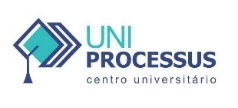 CENTRO UNIVERSITÁRIO PROCESSUSPrática ExtensionistaRELATÓRIO FINAL (1º/2024)CURSO: Ciências ContábeisTÍTULO DO PROJETO/AÇÃO: Planejamento e execução para o início de uma jornada empresarialPERÍODO DE EXECUÇÃO: março/2024 a junho/2024Data Início: 11/03/2024                                               Data Término: 04/06/2024EQUIPE: Master ChurrasNome completo:				                                                      Curso/matrícula:Adila Souza                                                                                  Ciências Contábeis/2412500000027Geovanna Baudson                                                                       Ciências Contábeis/2412500000030Juan Fabricio                                                                                Ciências Contábeis/2412500000020Lorena Monteiro                                                                           Ciências Contábeis/2412500000011Lucas Medrado                                                                             Ciências Contábeis/2412500000018Vitoria Vaz                                                                                   Ciências Contábeis/2412500000009Witalo Rocha                                                                                Ciências Contábeis/2412500000022					PROFESSOR (A) ARTICULADOR (A) (orientador (a)): Victor Rabelo BritoINSTITUIÇÃO PARCEIRA: Master ChurrasPÚBLICO-ALVO: Empreendedores, MEIs e empresários iniciantes do ramo alimentícioRESUMO: A organização financeira desenvolvida tem como objetivo ampliar e desenvolver de forma fácil e eficaz uma visão com mais clareza sobre os movimentos de entradas, saídas, lucros ou prejuízos, auxiliando com o desenvolvimento de planilhas.RESULTADOS ESPERADOS: Definição do Custo da Mercadoria Vendida e a visualização geral de custo e gastos.Não houve necessidade de uso de recurso financeiro. Foi utilizado o recurso online para as planilhas elaboradas.Quantidade de beneficiários (estimativa): 2 empresários (sócios da empresa parceira do projeto)Observações:ANEXOS AO RELATÓRIO:https://docs.google.com/spreadsheets/d/1yw2XFJZpg1iujYM20hUa1izxunBfeJ0G3nZjgIAGa-s/edit#gid=0 Planilha para cálculo de CMV e controle financeiro com exemplos e fórmulas, elaborada pela equipe;__________________________________________                Professor(a) articulador(a)__________________________________________                Coordenador(a) de Curso__________________________________________                Coordenador(a) de Extensão              